PRESENTAZIONE DEL PROGETTO INNOVATIVO E/O IDEA DI IMPRESA IN FORMA SCRITTA PER L’ATTRIBUZIONE DEI 3 CFUNome e Cognome del proponente: Nome e Cognome di eventuali membri del team: Nome del Progetto: Descrivere il bisogno da soddisfare (max 100 parole)Spiegare l’idea di business e il prodotto/servizio che ne deriva e come questo soddisfa il bisogno (max 200 parole)Descrivere il funzionamento del prodotto/servizio e la value proposition e la user experience per il cliente (max 500 parole)Citare gli elementi innovativi e tecnologici della soluzione (max 200 parole)Fornire qualche informazione sul mercato/ settore di riferimento della soluzione proposta  (max 500 parole)Riempire il Business Model Canvas da commentare (max 500 parole)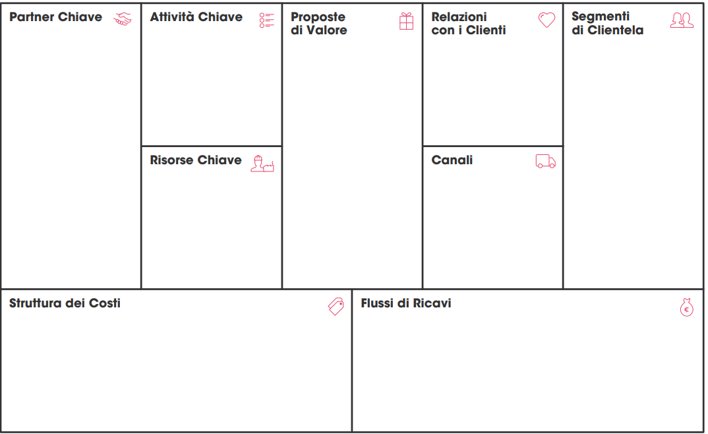 